PENERAPAN MEDIA KARTU KATA DALAM KETERAMPILAN MEMBACA PERMULAAN PADA SISWA KELAS I MI ISLAMIYAH PUNCUSKRIPSIOLEHINGGITA RULLI NUR HAKIKINPM. 18.26.0.1649NIRM. 2018.4.008.0126.1.001168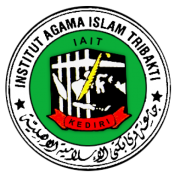 INSTITUT AGAMA ISLAM TRIBAKTI (IAIT) KEDIRIFAKULTAS TARBIYAHPROGRAM STUDI PENDIDIKAN GURU MADRASAH IBTIDAIYAHJULI 2022PENERAPAN MEDIA KARTU KATA DALAM KETERAMPILAN MEMBACA PERMULAAN PADA SISWA KELAS I MI ISLAMIYAH PUNCUSKRIPSIDiajukan kepadaInstitut Agama Islam Tribakti (IAIT) Kediriuntuk memenuhi salah satu persyaratan dalam menyelesaikan program Sarjana Pendidikan OlehInggita Rulli Nur HakikiNPM. 18.26.0.1649NIRM. 2018.4.008.0126.1.001168INSTITUT AGAMA ISLAM TRIBAKTI (IAIT) KEDIRIFAKULTAS TARBIYAHPROGRAM STUDI PENDIDIKAN GURU MADRASAH IBTIDAIYAHJULI 2022MOTTO"Sesungguhnya sesudah kesulitan itu ada kemudahan, maka apabila kamu telah selesai dari pekerjaan/tugas, kerjakanlah yang lain dengan sungguh." (Terjemahan : QS. Al Nasyirah ayat 6 – 7).“Membaca adalah upaya merengkuh makna, ikhtiar untuk memahami semesta. Itulah mengapa buku disebut jendela dunia, yang merangsang pikiran agar terus terbuka.”(Najwa Shihab)“To learn to read is to light a fire, every syllable that is spelled out is a spark”. ~ Belajar membaca bagaikan menyalakan api, setiap suku kata yang dieja akan menjadi percik yang menerangi. ~( Victor Hugo )PERSEMBAHANKupersembahkan skripsi ini untuk kedua orang tua terkasih, Bapak Sutrisno dan Ibu Anis Purwanti serta keluarga besar tercinta yang selalu mendukung dan mendoakan tiada henti. Untuk sahabat yang selalu ada disisi dan menyemangati. Teman-teman dan semua orang yang menyayangi dan aku sayangi. Tak lupa untuk Almamater tercinta Fakultas Tarbiyah IAI-Tribakti Kediri.KATA PENGANTARBismillahirrahmanirrahimAlhamdulillahirrabbil ‘Alamin, penulis panjatkan kehadirat Allah SWT atas rahmat dan karunia yang dilimpahkan-Nya, sehingga skripsi ini dapat terselaikan dengan baik. Skripsi ini mengungkapkan tentang penerapan media kartu kata dalam keterampilan membaca permulaan pada siswa kelas I MI Islamiyah, Kecamatan Puncu, Kabupaten Kediri, Provinsi Jawa Timur.Dalam kesempatan ini penulis ingin menyampaikan rasa terimakasih sedalam-dalamnya kepada berbagai pihak yang telah memberi bantuan berupa arahan dan dorongan selama penulis melaksanakan studi. oleh karena itu, penulis menyampaikan terimakasih dan penghargaan kepada yang terhormat :Bapak KH. Dr. Reza Ahmad Zahid, Lc., M.A, selaku rektor Institut Agama Islam Tribakti (IAIT) KediriDekan Fakultas Tarbiyah IAIT Kediri, Bapak M. Arif Khoiruddin, M.Pd.I beserta para staf atas segala kebijaksanaan, perhatian, dan dorongan sehingga penulis dapat menyelesaikan studiBapak Ahmad Masrukin, M.Pd.I, selaku dosen pembimbing yang telah banyak membantu, mengarahkan, membimbing, dan memberi dorongan sehingga skripsi ini dapat terwujudSegenap Dosen IAIT Kediri yang telah banyak memberikan ilmu pengetahuan bagi penulis sebagai bekal pengabdian kepada masyarakat, Agama, Bangsa, dan Negara Ibu Anisatum Mutik Handayani, Lc., M.Pd.I, selaku kepala MI Islamiyah Puncu beserta guru-guru di MI Islamiyah yang telah memberikan izin dan dukungan kepada penulis sehingga penelitian ini dapat terlaksanaOrang tua, Bapak Sutrisno dan Ibu Anis Purwanti serta seluruh keluarga besar yang selalu memberikan dukungan baik dalam bentuk moril maupun materil sehingga penulis dapat menyelesaikan studi Teman-teman prodi PGMI IAIT Kediri angkatan 2018, Ulifatu Salsabila, Nur Laila Sari, dan Nabila Kurur Ta’ayun yang selalu menjadi motivator untuk penulis selama melaksanakan studiSemua pihak yang tidak dapat penulis sebutkan satu persatu yang telah memberikan dukungan selama iniSemoga amal kebaikan dari berbagai pihak tersebut mendapat pahala yang berlipat ganda dari Allah SWT. Sebesar apapun kemampuan yang penulis curahkan tidak akan bisa mencukupi kekurangan dan keterbatasan dari skripsi ini. Oleh karena itu, kritik dan saran dari berbagai pihak sangat penulis harapkan. Penulis berharap semoga skripsi ini dapat bermanfaat bagi pengembangan dunia pendidikan, bagi peneliti khususnya dan bagi pembaca pada umumnya.Kediri, 20 Juli 2022Inggita Rulli Nur Hakiki